от 14.05.2018ПРОТОКОЛ совместного заседания Комитета Городской Думы Петропавловск-Камчатского по местному самоуправлению и социальной политике г. Петропавловск-Камчатский,ул. Ленинская, д. 14, зал заседаний № 429Время начала: 1750 часовВремя окончания: 1840 часовОтсутствовали:Приглашенные:ПОВЕСТКА ДНЯ:1. (1) О принятии решения о внесении изменений в Устав Петропавловск-Камчатского городского округаДокл.: Брызгин К.В.2. (7) О принятии решения Городской Думы Петропавловск-Камчатского городского округа о порядке создания и использования резервов финансовых и материальных ресурсов для ликвидации чрезвычайных ситуаций и порядке восполнения использованных средств этих резервов на территории Петропавловск-Камчатского городского округаДокл.: Логинов В.И.3. (8) О принятии решения о внесении изменений в Решение Городской Думы Петропавловск-Камчатского городского округа от 26.06.2013 № 97-нд «О порядке и условиях награждения премией имени В.П. Андрианова»Докл.: Соловьева Л.В. 4. (9) О внесении изменений в Решение Городской Думы Петропавловск-Камчатского городского округа от 28.08.2013 № 113-нд «О порядке осуществления муниципального жилищного контроля на территории Петропавловск-Камчатского городского округа»Докл.: Сашенков А.А.5. (11) О внесении изменений в Решение Городской Думы Петропавловск-Камчатского городского округа от 25.12.2008 № 87-нд «О мерах муниципальной социальной поддержки отдельным категориям граждан на ремонт жилых помещений в Петропавловск-Камчатском городском округе»Докл.: Проценко Н.В. 6. (12) О принятии решения о внесении изменений в Решение Городской Думы Петропавловск-Камчатского городского округа от 02.09.2014 № 247-нд
«О порядке принятия решений о приватизации служебных жилых помещений муниципального жилищного фонда»Докл.: Проценко Н.В.7. (14) О принятии решения о внесении изменений в Решение Городской Думы Петропавловск-Камчатского городского округа от 06.05.2013 № 71-нд «О порядке предоставления жилых помещений муниципального специализированного жилищного фонда в Петропавловск-Камчатском городском округе»Докл.: Проценко Н.В.8. (15) О внесении изменения в Решение Городской Думы Петропавловск-Камчатского городского округа от 06.03.2013 № 36-нд «Об условиях и порядке предоставления бесплатной зубопротезной помощи (за исключением протезов из драгоценных металлов, металлокерамики и других дорогостоящих материалов и искусственных имплантатов) неработающим пенсионерам, проживающим на территории Петропавловск-Камчатского городского округа»Докл.: Проценко Н.В.9. (22) О принятии решения о внесении изменений  в Решение Городской Думы Петропавловск-Камчатского городского округа от 28.08.2013 № 121-нд «О порядке сохранения, использования и популяризации объектов культурного наследия (памятников истории и культуры), находящихся в собственности Петропавловск-Камчатского городского округа, охраны объектов культурного наследия (памятников истории и культуры) местного (муниципального) значения, расположенных на территории городского округа»Докл.: Шеременко С.В.10. (28) О поручении Городской Думы Петропавловск-Камчатского городского округа Контрольно-счетной палате Петропавловск-Камчатского городского округа на 2018 годДокл.: Воровский Андрей Викторович 11. (31) Об утверждении доклада о выполнении наказов избирателей в Петропавловск-Камчатском городском округе за 2017 годДокл.: Воровский А.В.12. (32.2) Об отчете о выполнении Прогнозного плана приватизации муниципального имущества Петропавловск-Камчатского городского округа на 2017 год, утвержденного решением Городской Думы Петропавловск-Камчатского городского округа от 26.10.2016 № 1157-рДокл.: Кокорина Т.П.13. (32.4) О принятии решения о внесении изменений в Решение Городской Думы Петропавловск-Камчатского городского округа от 28.04.2014 № 211-нд «О публичных слушаниях в Петропавловск-Камчатском городском округе»Докл.: Брызгин К.В.14. (32.5) Об отчете о деятельности Главы Петропавловск-Камчатского городского округа за 2017 год и деятельности администрации Петропавловск-Камчатского городского округа за 2017 годДокл.: Иваненко В.Ю.15. (32.6) О внесении изменения в перечень наказов избирателей Петропавловск-Камчатского городского округа на 2018 год, поступивших депутатам Городской Думы Петропавловск-Камчатского городского округа, утвержденный решением Городской Думы Петропавловск-Камчатского городского округа от 28.12.2017 № 88-р Докл.: Воровский А.В.16. (32.7) Об отчете о деятельности Городской Думы Петропавловск-Камчатского городского округа за 2017 год	Докл.: Монахова Г.В.17. (32.8) О награждении Почетной грамотой Городской Думы Петропавловск-Камчатского городского округа Гринберг Татьяны Хаксоновны	Докл.: Монахова Г.В.	18. (32.9) О награждении Почетными грамотами Городской Думы Петропавловск-Камчатского городского округа актрис краевого государственного автономного учреждения «Камчатский театр драмы и комедии»	Докл.: Монахова Г.В.	19. Информация о перечне наказов избирателей, поступивших депутатам на 2019 год	Докл.: Воровский А.В.	20. (32.10) О награждении Почетными грамотами Городской Думы Петропавловск-Камчатского городского округа работников государственного унитарного предприятия Камчатского края «Спецтранс»	Докл.: Монахова Г.В.	21. (32.11) О награждении Почетной грамотой Городской Думы Петропавловск-Камчатского городского округа Блажчука Николая Герасимовича	Докл.: Монахова Г.В.	22. (32.12) О награждении Почетной грамотой Городской Думы Петропавловск-Камчатского городского округа Рослой Юлии Андреевны 	Докл.: Монахова Г.В 	23. Разное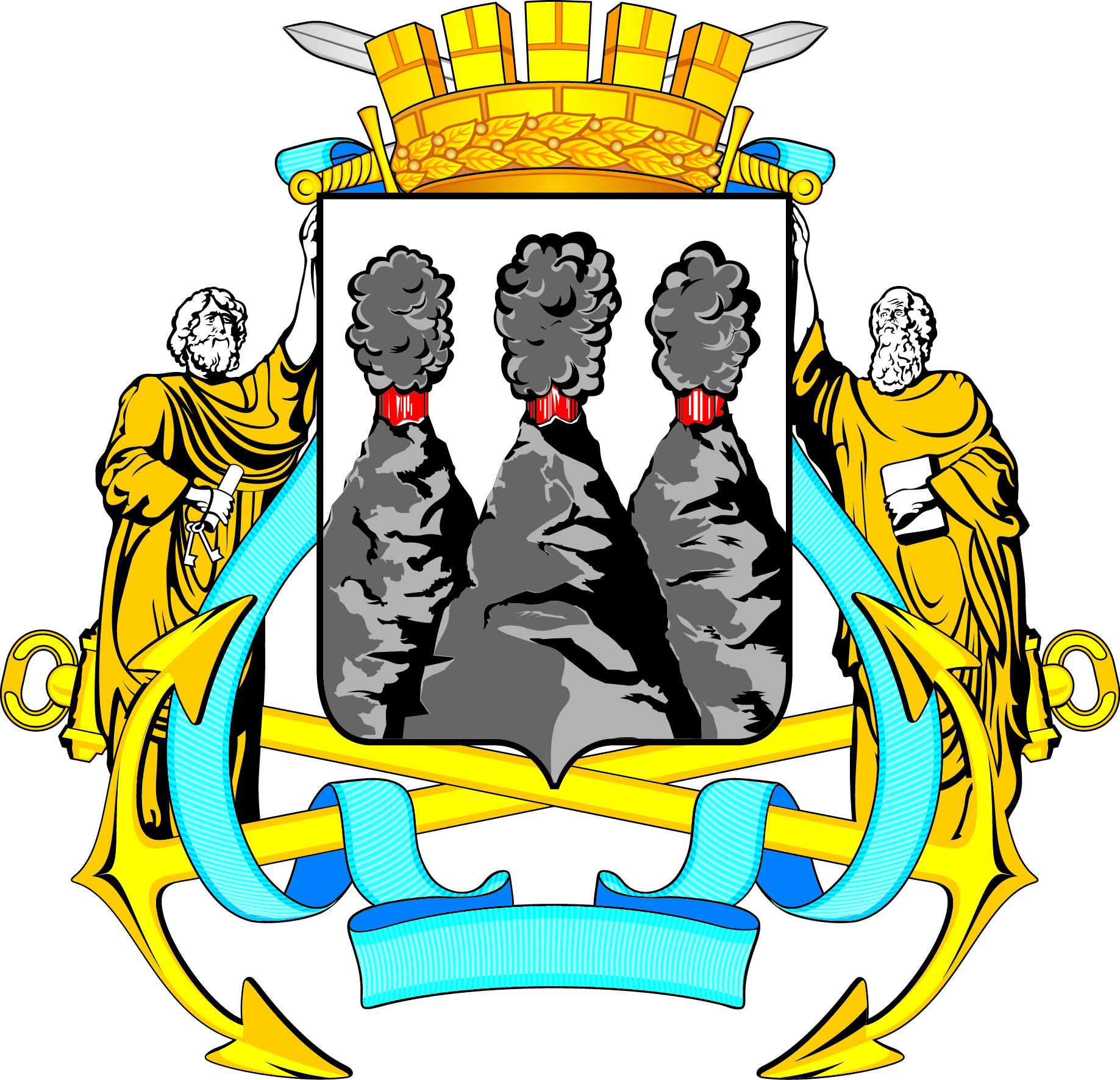 ГОРОДСКАЯ ДУМАПЕТРОПАВЛОВСК-КАМЧАТСКОГОГОРОДСКОГО ОКРУГАКОМИТЕТ ПО МЕСТНОМУ САМОУПРАВЛЕНИЮ И СОЦИАЛЬНОЙ ПОЛИТИКЕ683000, г. Петропавловск-Камчатский, ул. Ленинская, д. 14, тел./факс (8-4152) 42-52-29, www.duma.pkgo.ru,  duma@pkgo.ru683000, г. Петропавловск-Камчатский, ул. Ленинская, д. 14, тел./факс (8-4152) 42-52-29, www.duma.pkgo.ru,  duma@pkgo.ruПредседательствующий:Председательствующий:Председательствующий:Воровский А.В.-депутат Городской Думы Петропавловск-Камчатского городского округа по избирательному округу № 5.Присутствовали:Березенко А.В.-депутат Городской Думы Петропавловск-Камчатского городского округа по единому муниципальному избирательному округу;Гусейнов Р.В.-депутат Городской Думы Петропавловск-Камчатского городского округа по единому муниципальному избирательному округу;Зубенко Е.В.-депутат Городской Думы Петропавловск-Камчатского городского округа по избирательному округу № 6;Кадачигова Д.С.-депутат Городской Думы Петропавловск-Камчатского городского округа по единому муниципальному избирательному округу;Монахова Г.В.-председатель Городской Думы Петропавловск-Камчатского городского округа Прудкий Д.А.-депутат Городской Думы Петропавловск-Камчатского городского округа по избирательному округу № 4;Рыкова И.В.-депутат Городской Думы Петропавловск-Камчатского городского округа по единому муниципальному избирательному округу;Рясная В.И.-депутат Городской Думы Петропавловск-Камчатского городского округа по избирательному округу № 1;Смирнов С.И.-депутат Городской Думы Петропавловск-Камчатского городского округа по единому муниципальному избирательному округу;Толмачев И.Ю.-депутат Городской Думы Петропавловск-Камчатского городского округа по избирательному округу № 2;Борисенко А.А.-депутат Городской Думы Петропавловск-Камчатского городского округа по избирательному округу № 3;Брызгин К.В.-заместитель Главы Петропавловск–Камчатского городского округа – руководитель Управления делами администрации Петропавловск-Камчатского городского округа;Вариченко И.Т.-член Координационного совет общественности при Городской Думе Петропавловск-Камчатского городского округа;Воронов Д.М.-депутат Городской Думы Петропавловск-Камчатского городского округа по избирательному округу № 6;Гаспарян А.А.-заместитель начальника правового отдела Управления делами администрации Петропавловск-Камчатского городского округа;Зикратов А.В.-депутат Городской Думы Петропавловск-Камчатского городского округа по избирательному округу № 1;Иваненко В.Ю.-Глава Петропавловск–Камчатского городского округа;Кокорина Т.П.-и.о. начальника Управления экономического развития и имущественных отношений администрации Петропавловск-Камчатского городского округа;Кронов А.А.-депутат Городской Думы Петропавловск-Камчатского городского округа по избирательному округу № 3;Логинов В.И.-заместитель Главы Петропавловск-Камчатского городского округа;Лыскович В.В.-председатель контрольно-счетной палаты Петропавловск–Камчатского городского округа; Маринкина Е.Л.-член Координационного совет общественности при Городской Думе Петропавловск-Камчатского городского округа;Наумов А.Б.-депутат Городской Думы Петропавловск-Камчатского городского округа по единому муниципальному избирательному округу;Проценко Н.В.-председатель Комитета по управлению жилищным фондом администрации Петропавловск-Камчатского городского округа;Сашенков А.А.-начальник Контрольного управления администрации Петропавловск-Камчатского городского округаСмирнов С.И.-депутат Городской Думы Петропавловск-Камчатского городского округа по единому муниципальному избирательному округу;Соловьева  Л.В.-начальник Управления культуры, спорта и молодежной политики администрации Петропавловск-Камчатского городского округа;Сорочук А.Г.-член Координационного совет общественности при Городской Думе Петропавловск-Камчатского городского округа;Терехов А.М.-депутат Городской Думы Петропавловск-Камчатского городского округа по избирательному округу № 8;Тишкина О.А.-начальник юридического и кадрового сопровождения Управления культуры, спорта и молодежной политики администрации Петропавловск-Камчатского городского округа;Тур Е.А.-заместитель руководителя Управления делами администрации Петропавловск-Камчатского городского округа;Шеременко С.В.-заместитель руководителя Управления городского хозяйства администрации Петропавловск-Камчатского городского округа;Шмыкова Н.Н.-член Координационного совет общественности при Городской Думе Петропавловск-Камчатского городского округа.Присутствовали работники аппарата Городской Думы Петропавловск-Камчатского городского округа:Присутствовали работники аппарата Городской Думы Петропавловск-Камчатского городского округа:Присутствовали работники аппарата Городской Думы Петропавловск-Камчатского городского округа:Вейтман В.С.-советник председателя Городской Думы Петропавловск-Камчатского городского округа;Головань А.А.-руководитель аппарата Городской Думы Петропавловск-Камчатского городского округа;Грузинская О.В. -консультант отдела организационно-кадровой работы управления по организационно-правовому обеспечению аппарата Городской Думы Петропавловск-Камчатского городского округа;Ерофеева Т.Е.-и.о. начальника юридического отдела управления по организационно-правовому обеспечению аппарата Городской Думы Петропавловск-Камчатского городского округа;Ерш А.Ю.-советник юридического отдела управления по организационно-правовому обеспечению аппарата Городской Думы Петропавловск-Камчатского городского округа;Морозов А.А.-начальник отдела организационно-кадровой работы управления по организационно-правовому обеспечению аппарата Городской Думы Петропавловск-Камчатского городского округа.Сотникова Г.А.-консультант отдела организационно-кадровой работы управления по организационно-правовому обеспечению аппарата Городской Думы Петропавловск-Камчатского городского округа;1. СЛУШАЛИ:О принятии решения о внесении изменений в Устав Петропавловск-Камчатского городского округа.ВЫСТУПИЛИ:Брызгин К.В.РЕШИЛИ:Одобрить проект правового акта и рекомендовать Городской Думе принять правовой акт в целом.       Голосовали: «за» - 10, единогласно.2. СЛУШАЛИ:О принятии решения Городской Думы Петропавловск-Камчатского городского округа о порядке создания и использования резервов финансовых и материальных ресурсов для ликвидации чрезвычайных ситуаций и порядке восполнения использованных средств этих резервов на территории Петропавловск-Камчатского городского округа.ВЫСТУПИЛИ:Логинов В.И..РЕШИЛИ:Одобрить проект правового акта и рекомендовать Городской Думе принять правовой акт в целом.      Голосовали: «за» - 10, единогласно.3. СЛУШАЛИ:О принятии решения о внесении изменений в Решение Городской Думы Петропавловск-Камчатского городского округа от 26.06.2013 № 97-нд «О порядке и условиях награждения премией имени В.П. Андрианова».ВЫСТУПИЛИ:Соловьева Л.В.РЕШИЛИ:Одобрить проект правового акта и рекомендовать Городской Думе принять правовой акт в целом с учетом заключения юридического отдела аппарата Городской Думы.      Голосовали: «за» - 10, единогласно.4. СЛУШАЛИ:О внесении изменений в Решение Городской Думы Петропавловск-Камчатского городского округа от 28.08.2013 № 113-нд «О порядке осуществления муниципального жилищного контроля на территории Петропавловск-Камчатского городского округа».ВЫСТУПИЛИ:Сашенков А.А.РЕШИЛИ:Одобрить проект правового акта и рекомендовать Городской Думе принять правовой акт в целом с учетом заключения юридического отдела аппарата Городской Думы.      Голосовали: «за» - 10, единогласно.5. СЛУШАЛИ:О внесении изменений в Решение Городской Думы Петропавловск-Камчатского городского округа от 25.12.2008 № 87-нд «О мерах муниципальной социальной поддержки отдельным категориям граждан на ремонт жилых помещений в Петропавловск-Камчатском городском округе»ВЫСТУПИЛИ:Проценко Н.В.РЕШИЛИ:Одобрить проект правового акта и рекомендовать Городской Думе принять правовой акт в целом с учетом заключения юридического отдела аппарата Городской Думы.        Голосовали: «за» - 10, единогласно.6. СЛУШАЛИ:О принятии решения о внесении изменений в Решение Городской Думы Петропавловск-Камчатского городского округа от 02.09.2014 № 247-нд
«О порядке принятия решений о приватизации служебных жилых помещений муниципального жилищного фонда».ВЫСТУПИЛИ:Проценко Н.В.РЕШИЛИ:Одобрить проект правового акта и рекомендовать Городской Думе принять правовой акт в целом.        Голосовали: «за» - 10, единогласно.7. СЛУШАЛИ:О принятии решения о внесении изменений в Решение Городской Думы Петропавловск-Камчатского городского округа от 06.05.2013 № 71-нд «О порядке предоставления жилых помещений муниципального специализированного жилищного фонда в Петропавловск-Камчатском городском округе».ВЫСТУПИЛИ:Проценко Н.В.РЕШИЛИ:Одобрить проект правового акта и рекомендовать Городской Думе принять правовой акт в целом с учетом заключения юридического отдела аппарата Городской Думы.        Голосовали: «за» - 10, единогласно.8. СЛУШАЛИ:О внесении изменения в Решение Городской Думы Петропавловск-Камчатского городского округа от 06.03.2013 № 36-нд «Об условиях и порядке предоставления бесплатной зубопротезной помощи (за исключением протезов из драгоценных металлов, металлокерамики и других дорогостоящих материалов и искусственных имплантатов) неработающим пенсионерам, проживающим на территории Петропавловск-Камчатского городского округа».ВЫСТУПИЛИ:Проценко Н.В.РЕШИЛИ:Одобрить проект правового акта и рекомендовать Городской Думе принять правовой акт в целом с учетом заключения юридического отдела аппарата Городской Думы.        Голосовали: «за» - 10, единогласно.9. СЛУШАЛИ:О принятии решения о внесении изменений  в Решение Городской Думы Петропавловск-Камчатского городского округа от 28.08.2013 № 121-нд «О порядке сохранения, использования и популяризации объектов культурного наследия (памятников истории и культуры), находящихся в собственности Петропавловск-Камчатского городского округа, охраны объектов культурного наследия (памятников истории и культуры) местного (муниципального) значения, расположенных на территории городского округа»ВЫСТУПИЛИ:Шеременко С.В.РЕШИЛИ:Одобрить проект правового акта и рекомендовать Городской Думе принять правовой акт в целом с учетом заключения юридического отдела аппарата Городской Думы.        Голосовали: «за» - 10, единогласно.10. СЛУШАЛИ:О поручении Городской Думы Петропавловск-Камчатского городского округа Контрольно-счетной палате Петропавловск-Камчатского городского округа на 2018 год.ВЫСТУПИЛИ:Воровский А.В.РЕШИЛИ:1. Одобрить проект правового акта и рекомендовать Городской Думе принять правовой акт в целом.2. Председателю Комитета Городской Думы Петропавловск-Камчатского городского округа по местному самоуправлению и социальной политике в срок до 18.05.2018 подготовить и направить письмо на имя председателя Контрольно-счетной палаты ПКГО о предоставлении информации о планируемых сроках проведения мероприятия по проверке результативности (эффективности и экономности) использования в 2016 году бюджетных средств, в рамках муниципальной программы «Обеспечение доступным и комфортным жильем жителей ПКГО», утвержденной постановлением администрации ПКГО от 05.11.2013 № 3195.        Голосовали: «за» - 10, единогласно.11. СЛУШАЛИ:Об утверждении доклада о выполнении наказов избирателей в Петропавловск-Камчатском городском округе за 2017 год.ВЫСТУПИЛИ:Воровский А.В., Иваненко В.Ю.РЕШИЛИ:1. Одобрить проект правового акта и рекомендовать Городской Думе принять правовой акт в целом2. Председателю Комитета Городской Думы Петропавловск-Камчатского городского округа по местному самоуправлению и социальной политике в срок до 18.05.2018 подготовить и направить письмо на имя Главы Петропавловск-Камчатского городского округа о рассмотрении вопроса об увеличении объема финансирования средств, направленных на реализацию исполнения наказов избирателей при формировании бюджета на 2020 финансовый год.        Голосовали: «за» - 10, единогласно.12. СЛУШАЛИ:Об отчете о выполнении Прогнозного плана приватизации муниципального имущества Петропавловск-Камчатского городского округа на 2017 год, утвержденного решением Городской Думы Петропавловск-Камчатского городского округа от 26.10.2016 № 1157-р.ВЫСТУПИЛИ:Кокорина Т.П.РЕШИЛИ:Одобрить проект правового акта и рекомендовать Городской Думе принять правовой акт в целом с учетом заключения юридического отдела аппарата Городской Думы.        Голосовали: «за» - 10, единогласно.13. СЛУШАЛИ:О принятии решения о внесении изменений в Решение Городской Думы Петропавловск-Камчатского городского округа от 28.04.2014 № 211-нд «О публичных слушаниях в Петропавловск-Камчатском городском округе».ВЫСТУПИЛИ:Брызгин К.В.РЕШИЛИ:Одобрить проект правового акта и рекомендовать Городской Думе принять правовой акт в целом.        Голосовали: «за» - 10, единогласно.14. СЛУШАЛИ:Об отчете о деятельности Главы Петропавловск-Камчатского городского округа за 2017 год и деятельности администрации Петропавловск-Камчатского городского округа за 2017 год.ВЫСТУПИЛИ:Иваненко В.Ю.РЕШИЛИ:Одобрить проект правового акта и рекомендовать Городской Думе принять правовой акт в целом.        Голосовали: «за» - 10, единогласно.15. СЛУШАЛИ:О внесении изменения в перечень наказов избирателей Петропавловск-Камчатского городского округа на 2018 год, поступивших депутатам Городской Думы Петропавловск-Камчатского городского округа, утвержденный решением Городской Думы Петропавловск-Камчатского городского округа от 28.12.2017 № 88-р.ВЫСТУПИЛИ:Воровский А.В.РЕШИЛИ:Одобрить проект правового акта и рекомендовать Городской Думе принять правовой акт в целом.        Голосовали: «за» - 10, единогласно.16. СЛУШАЛИ:Об отчете о деятельности Городской Думы Петропавловск-Камчатского городского округа за 2017 год.ВЫСТУПИЛИ:Монахова Г.В.РЕШИЛИ:Одобрить проект правового акта и рекомендовать Городской Думе принять правовой акт в целом.        Голосовали: «за» - 10, единогласно.17. СЛУШАЛИ:1. О награждении Почетной грамотой Городской Думы Петропавловск-Камчатского городского округа Гринберг Татьяны Хаксоновны.2. О награждении Почетными грамотами Городской Думы Петропавловск-Камчатского городского округа актрис краевого государственного автономного учреждения «Камчатский театр драмы и комедии».3. О награждении Почетными грамотами Городской Думы Петропавловск-Камчатского городского округа работников государственного унитарного предприятия Камчатского края «Спецтранс».4. О награждении Почетной грамотой Городской Думы Петропавловск-Камчатского городского округа Блажчука Николая Герасимовича.5. О награждении Почетной грамотой Городской Думы Петропавловск-Камчатского городского округа Рослой Юлии Андреевны. ВЫСТУПИЛИ:Монахова Г.В.РЕШИЛИ:Одобрить проекты правовых актов и рекомендовать Городской Думе принять правовые акты в целом.        Голосовали: «за» - 10, единогласно.18. СЛУШАЛИ:Информация о перечне наказов избирателей, поступивших депутатам на 2019 год.ВЫСТУПИЛИ:Воровский А.В.РЕШИЛИ:1. Информацию принять к сведению. 2. Аппарату Городской Думы ПКГО разработать проект решения «Об утверждении перечня наказов избирателей Петропавловск-Камчатского городского округа на 2019 год, поступивших депутатам Городской Думы Петропавловск-Камчатского городского округа» для внесения в проект повестки 10-ой сессии Городской Думы ПКГО.        Голосовали: «за» - 10, единогласно.Заместитель председателя Городской Думы Петропавловск-Камчатского городского округа - председатель Комитета  по местному самоуправлению и социальной политики  А.В. ВоровскийПротокол вел:консультант отдела организационно-кадровой работы управления по организационно-правовому обеспечению аппарата Городской Думы Петропавловск-Камчатского городского округа                                                   О.В. Грузинская